Convocazioni Squadre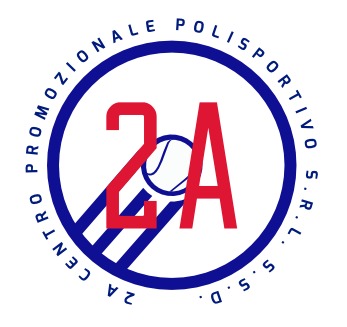 Campionato: Under 15                 VS: T.C. PesciaIncontro: FUORI casaIl giorno Sabato 3 Dicembre ritrovo alle ore 14:00 c/o Polisportiva 2A       Giocatori:Mannelli PietroFrancioso MatteoGelli MattiaManetti Emanuele